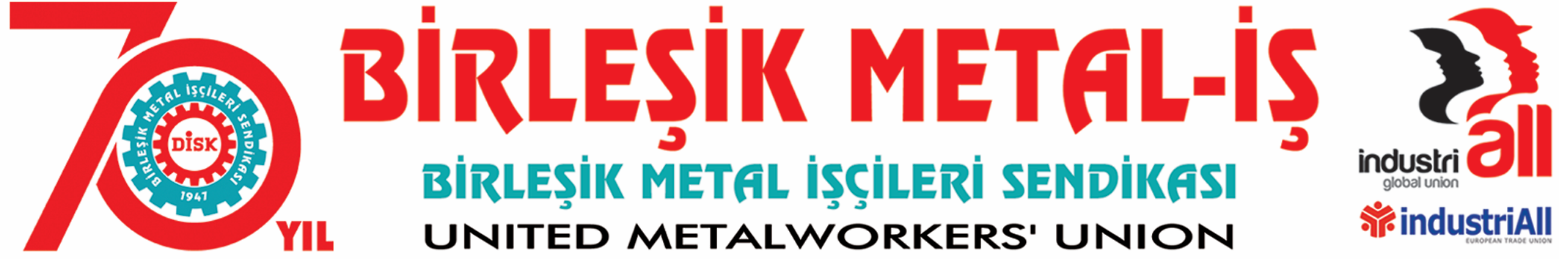 BASIN BÜLTENİ
21.06.2017Metal İşçileri,PETKİM İşçisinin Direnişini Selamlıyor!Petrol-İş Sendikası, Aliağa Şubesi’nde örgütlü PETKİM işyerinde yapılan toplu sözleşme görüşmelerinde işverenin uzlaşmaz tutumu nedeniyle anlaşma sağlanamaması üzerine 19 Haziran Pazartesi günü PETKİM işçisi eylemlilik sürecine başladı. Birleşik Metal-İş Sendikası olarak biliyoruz ki; işverenlerin ve PETKİM işvereninin uzlaşmaz tavrı ülkenin içinde bulunduğu antidemokratik atmosferden yararlanma fırsatçılığına dayanmaktadır. Yüzde 141 kar oranı olduğu belirtilen PETKİM söz konusu işçinin hakları olunca en asgari insani talebi dahi çok görmektedir. Grev yasağı olan işyerinde patronun amacı süreci Yüksek Hakem Kurulu’na taşıyarak işçiyi ve sendikayı kötü şartlarda bir sözleşmeye razı etmektir. Bütün bunlar yetmezmiş gibi demokratik haklarını kullanarak işyeri önünde toplanan işçileri polisle, TOMA’yla sindirmeye çalışmaktadır.Uyarıyoruz!İşverenin dayatmacı tutumuna karşı hepimiz PETKİM nöbetindeyiz. İşverenin baskıları işçileri yıldırmayacaktır. Metal işçileri, PETKİM işçisinin onurlu direnişini selamlamakta ve işçilerle dayanışma içinde olduğunu bir defa daha vurgulamaktadır.      BİRLEŞİK METAL-İŞ SENDİKASI
Genel Yönetim Kurulu